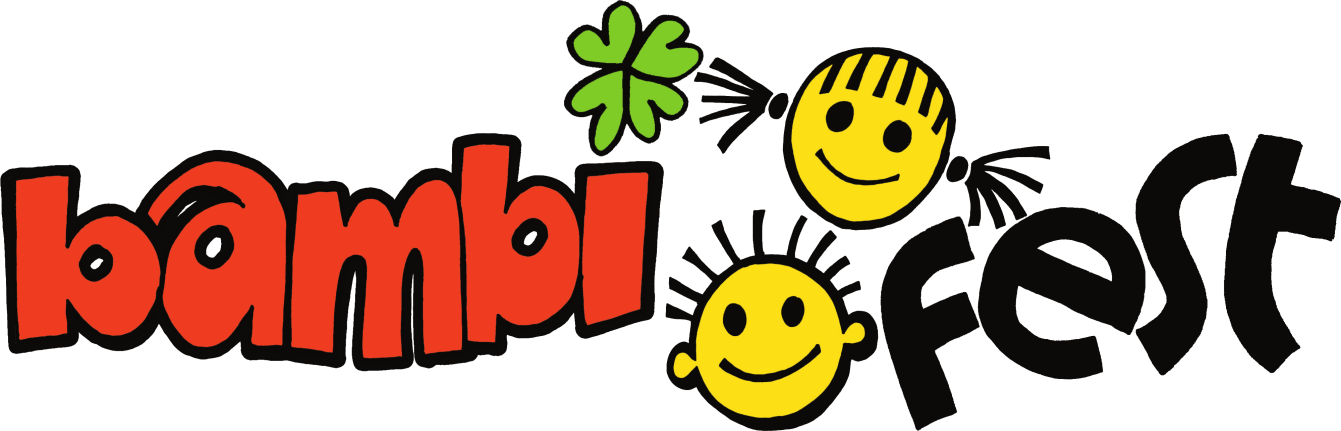 Organizace:………………………………………………………………………………………PROHLÁŠENÍPotvrzujeme, že elektrické spotřebiče a zařízení námi používané na akci BAMBIFEST 2022, která se koná ve dnech 13.-14.5.2022, splňují požadavky ČSN a mají platné provedené revize elektrického ručního nářadí a elektrických spotřebičů, které stanovuje ČSN 33 1600 ed.2                                                                                                          …..………………………………….                                                                                                       Firma/organizace, podpisV Č. Budějovicích dne…………………………………2021.